Кто как не дети вызывают у нас чувство искренней любви, желание  оградить  их  от опасностей и бед.  Этому посвящен праздник  Международный день защиты детей.  Стоит заметить, что  на российских просторах  этот праздник  был и остается  весьма популярным. Однако остановимся не на праздничных мероприятиях, а на статистических данных, касающихся главным образом показателей рождаемости.Не секрет, что в демографическом развитии нашего региона характерен процесс депопуляции. Прошедшая в 2010 году Всероссийская перепись населения показала, что за  межпереписной период, то есть в период 2002 – 2010 годы численность  владимирцев  уменьшилась на 80,3 тыс. человек (на 5,3%), в том числе доля детей и подростков в возрасте 0 – 17 лет в  общем населении  сократилась с  19,3 до 16,2% .Пусть не так быстро, как нам хотелось бы, но доля  юных владимирцев   в общем населении за  период 2011-2019 годы  подросла до 18,5%.Любопытную  почву для размышлений  дает анализ  динамики возрастной структуры этой группы.  Так  доля малышей до 4 лет  уменьшилась  на  2,5%  (с 25% до 22, 5%).    Доля детей в возрасте 5–10 лет  выросла на 3,1%  (с 32,5% до 35,6%).  При этом доля подростков 10–15 возросла  на 1,8% (с 30,2% до 32%),  доля  юношества 16–18 лет снизилась на 3,6% (с 17,4 до 13,8%).Отметим, что за январь-март 2020 года во Владимирской области родились 2328 малышей (январь-март  2019г. - 2800).  Всего в 2019 г. на свет появился  11101 ребенок. Гендерный расклад новорожденных  приведем только за 2019г.  (данные  за 2020г. – в разработке). Несмотря на многие  неожиданности, все же  есть у природы  и  островки  постоянства. Утверждение, что мальчиков рождается больше,  работает до сих пор. За первые три месяца  2020 года  на свет появилось 1378 маленьких принцесс  и 1422 их  защитника. Число рождений во Владимирской области  Десять лет после  предыдущей переписи  пролетели  очень  быстро. Какая она, картина детства в стране и во Владимирской области, ответ  даст новая перепись.  Это будут отправные точки для прогнозов и планирования будущего России.   Жизнь сложна, и  однозначно радостные события можно пересчитать по пальцам. Поэтому, поздравляя наших детей - героев этого  жизнеутверждающего праздника - будем  радоваться тому, что они у нас есть и делать выводы! Давайте не разочаруем их, а поможем стать личностями, ответственными, сильными, мудрыми и счастливыми! Будут счастливы дети - будем счастливы мы.  Солдатова Наталья Михайловна,  специалист  Владимирстата по взаимодействию  со СМИтел. +7(4922) 773041, 773042 доб. 0402,моб. +7 9307408865 mailto:  P33_nsoldatova@gks.ruhttps://vladimirstat.gks.ruВладимирстат в социальных сетях:https://www.facebook.com/profile.php?id=100032943192933https://vk.com/public176417789https://ok.ru/profile/592707677206https://www.instagram.com/vladimirstat33/?hl=ruПри использовании материалов Территориального органа Федеральной службы государственной статистики по  Владимирской  области в официальных, учебных или научных документах, а также в средствах массовой информации ссылка на источник обязательна+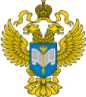 +ТЕРРИТОРИАЛЬНЫЙ ОРГАН ФЕДЕРАЛЬНОЙ СЛУЖБЫ ГОСУДАРСТВЕННОЙ СТАТИСТИКИ ПО ВЛАДИМИРСКОЙ ОБЛАСТИМарта Пресс-р1  июня 2020г.                                                                                      Пресс-релиз-релизС праздником, маленькие жители  Земли! 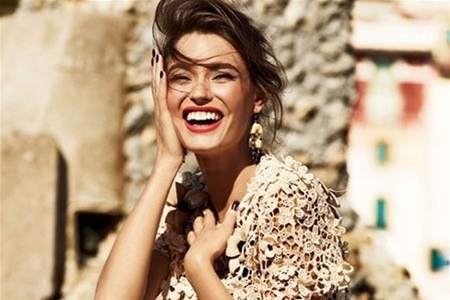 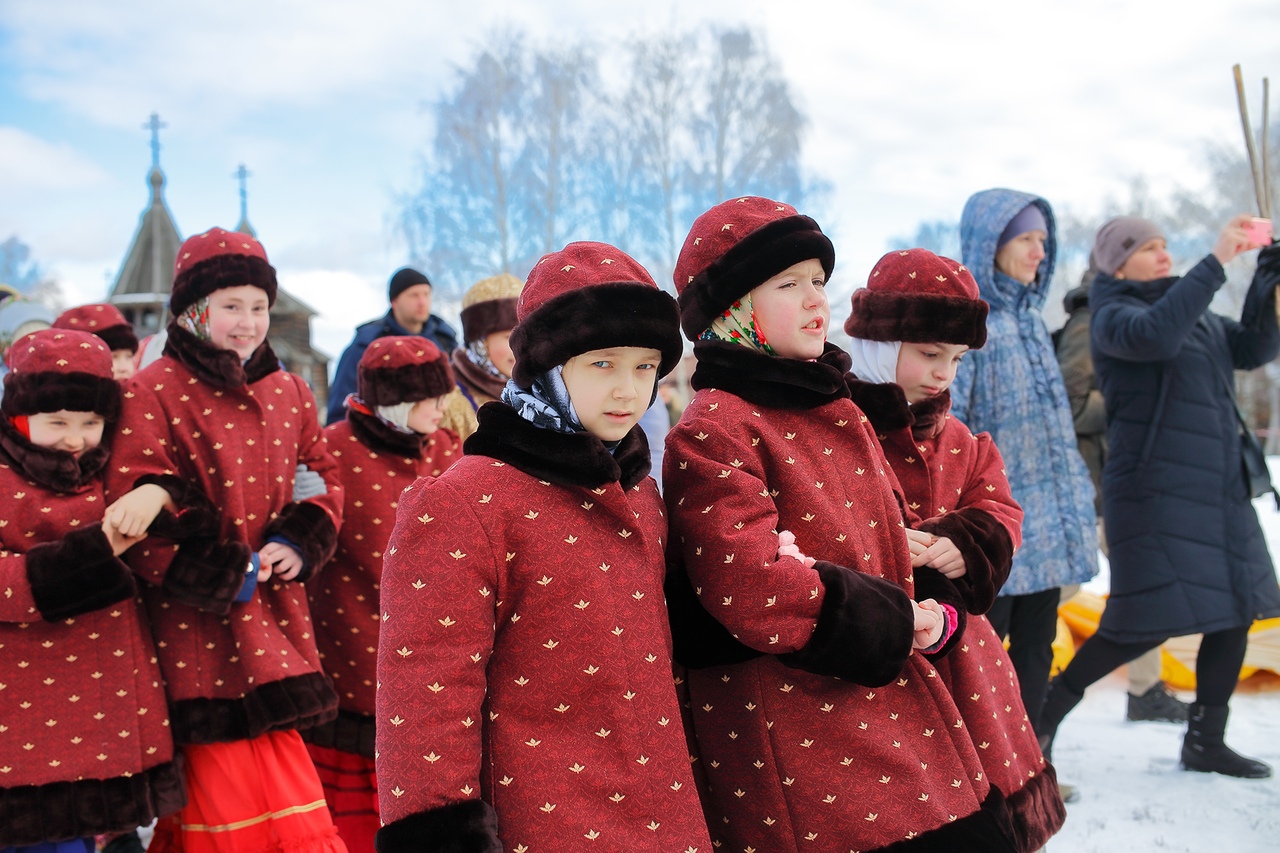 Фото Б. ПучковаМарта Пресс-р1  июня 2020г.                                                                                      Пресс-релиз-релизС праздником, маленькие жители  Земли! Фото Б. Пучковаянварьянварьфевральфевральмартмарт201920202019202020192020Всего родилось987849894725919754мальчиков498-435489-девочек489-459430-